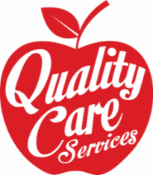 Convenience Product Approved List 2016Foods such as Chicken Nuggets, Corn Dogs, and Fish Sticks, Pizza, Meatballs, and Ravioli are considered to be a convenience product.  All of these products must be CN Labeled.  For many of you, it will result in calling the specific manufactures and requesting a “Product Formulation Sheet” that informs you exactly how much each serving has of meat/meat alternate and or breading.  Listed below are the foods that Quality Care Services will provide annually to you.  Should you choose to use additional products, you will be required to supply the information to us. Even If the information is supplied the convenience product may still not be “creditable”; this could result in the meal being disallowed.  Approved Chicken Products                                                                       m/ma = meat or meat alternateApproved Chicken Products                                                                       m/ma = meat or meat alternateApproved Chicken Products                                                                       m/ma = meat or meat alternateApproved Chicken Products                                                                       m/ma = meat or meat alternateApproved Chicken Products                                                                       m/ma = meat or meat alternateProduct Name and InformationPlaces to Purchase1-2 year olds3-5 year olds6 and olderTyson FC Breast Nuggets Breaded PattiesServing Size 4 nuggets = 2 oz m/maSupermarketsWal- MartDillon’s2 ½ 45Tyson FC Fun Nuggets Breaded PattiesServing Size 4 nuggets = 1.25 oz m/maSupermarketsWal- MartDillon’s3 ½ 56 ½ Kirkwood Chicken NuggetsServing Size 5 nuggets = 1.5 oz m/maAldi’s3 ½ 57Fast Fixin’s Chicken NuggetsServing size  4 nuggets = 1.5 oz m/maLeeker’sSmall town grocer345 ½ Fast Fixin’s Jumbo Popcorn ChickenServing size  9 pieces = 1.25 oz m/maLeeker’sSmall town grocer71114 ½ Tyson Fully Cooked Style Breaded Chicken Patty Serving size 1 piece = 2.65 oz m/maSupermarketsWal- MartDillons11 ½ 2Approved Fish Products                                                                       m/ma = meat or meat alternateApproved Fish Products                                                                       m/ma = meat or meat alternateApproved Fish Products                                                                       m/ma = meat or meat alternateApproved Fish Products                                                                       m/ma = meat or meat alternateApproved Fish Products                                                                       m/ma = meat or meat alternateProduct Name and InformationPlaces to Purchase1-2 year olds3-5 year olds6 and olderGorton’s Breaded Fish SticksServing Size 3 sticks = .5 oz m/maSupermarketsWal- MartDillon’s6912Approved Corn Dog Products                                                                      m/ma = meat or meat alternateApproved Corn Dog Products                                                                      m/ma = meat or meat alternateApproved Corn Dog Products                                                                      m/ma = meat or meat alternateApproved Corn Dog Products                                                                      m/ma = meat or meat alternateApproved Corn Dog Products                                                                      m/ma = meat or meat alternateProduct Name and InformationPlaces to Purchase1-2 year olds3-5 year olds6 and olderState Fair Turkey Corn Dogs (4oz)Serving Size 1 Corn Dog = 2 oz m/ma**creditable for the grain servingSam’s  ClubCostcoBJ’sMust be the 4oz ½ **Not recommended 1**1**State Fair Turkey, Beef, and Pork Dog (4oz)Serving Size 1 Corn Dog = 2 oz m/ma** Creditable for the grain serving Sam’s  ClubCostcoBJ’sMust be the 4oz½** Not recommended1**1**This product must be purchased at the above places to meet creditability.  If the corn dog does not equal 4oz per serving size, this is not meeting requirements.  Vendors such as Wal-Mart and Dillon’s carry a similar product, but it does not meet the requirements and will not be allowed.This product must be purchased at the above places to meet creditability.  If the corn dog does not equal 4oz per serving size, this is not meeting requirements.  Vendors such as Wal-Mart and Dillon’s carry a similar product, but it does not meet the requirements and will not be allowed.This product must be purchased at the above places to meet creditability.  If the corn dog does not equal 4oz per serving size, this is not meeting requirements.  Vendors such as Wal-Mart and Dillon’s carry a similar product, but it does not meet the requirements and will not be allowed.This product must be purchased at the above places to meet creditability.  If the corn dog does not equal 4oz per serving size, this is not meeting requirements.  Vendors such as Wal-Mart and Dillon’s carry a similar product, but it does not meet the requirements and will not be allowed.This product must be purchased at the above places to meet creditability.  If the corn dog does not equal 4oz per serving size, this is not meeting requirements.  Vendors such as Wal-Mart and Dillon’s carry a similar product, but it does not meet the requirements and will not be allowed.Approved Meatball Products                                                                      m/ma = meat or meat alternateApproved Meatball Products                                                                      m/ma = meat or meat alternateApproved Meatball Products                                                                      m/ma = meat or meat alternateApproved Meatball Products                                                                      m/ma = meat or meat alternateApproved Meatball Products                                                                      m/ma = meat or meat alternateProduct Name and InformationPlaces to Purchase1-2 year olds3-5 year olds6 and olderFarm Rich Turkey Meatballs (2.5oz)Serving Size 4 PiecesSam’s  Club       3 ½ 4 ½ 5 ½ Fit and Active Turkey Meatballs 2.25 ozServing Size 6 piecesAldi’s         345 ½ Bremer Meatballs 2.50 ozServing Size piecesAldi’s         345This product must be purchased at the above places to meet creditability.  If the corn dog does not equal 4oz per serving size, this is not meeting requirements.  Vendors such as Wal-Mart and Dillon’s carry a similar product, but it does not meet the requirements and will not be allowed.This product must be purchased at the above places to meet creditability.  If the corn dog does not equal 4oz per serving size, this is not meeting requirements.  Vendors such as Wal-Mart and Dillon’s carry a similar product, but it does not meet the requirements and will not be allowed.This product must be purchased at the above places to meet creditability.  If the corn dog does not equal 4oz per serving size, this is not meeting requirements.  Vendors such as Wal-Mart and Dillon’s carry a similar product, but it does not meet the requirements and will not be allowed.This product must be purchased at the above places to meet creditability.  If the corn dog does not equal 4oz per serving size, this is not meeting requirements.  Vendors such as Wal-Mart and Dillon’s carry a similar product, but it does not meet the requirements and will not be allowed.This product must be purchased at the above places to meet creditability.  If the corn dog does not equal 4oz per serving size, this is not meeting requirements.  Vendors such as Wal-Mart and Dillon’s carry a similar product, but it does not meet the requirements and will not be allowed.